21 марта22 марта22 марта23 мартаПрограммаобластной олимпиады профессионального мастерства студентов, обучающихся по программам среднего профессионального образования в образовательных организациях Челябинской областипо направлению подготовки 21.00.00 Прикладная геология, горное дело, нефтегазовое дело и геодезия на базе ГБПОУ «Южно-Уральский многопрофильный колледж» 21-23 марта 2017 г.ВремяСобытиеМесто1200-1300Регистрация участников и сопровождающихГБУ ДО ДУМ «Смена»1300-1400Торжественное открытие олимпиадыГБУ ДО ДУМ «Смена»1400-1440Трансферт в Юридический комплекс ГБПОУ «Южно-Уральский многопрофильный колледж»  Ул. 50-летия ВЛКСМ, д.11440-1500Размещение иногородних участников в общежитии  ГБПОУ «ЮУМК»Общежитие Ул. 50-летия ВЛКСМ, д.11500 -1530Обед Столовая Юрид. комплекса1530-1600Организационное собрание: Знакомство с программой олимпиады. Ответы на вопросы. Актовый зал1530-1600Инструктаж по Охране труда и Технике безопасности Актовый зал1530-1600Выставка учебно-методических материаловАуд.32091600-1710Жеребьевка. Знакомство участников олимпиады с рабочими местами. Инструктаж по выполнению заданияАуд.32041600-1710Выполнение задания I уровня «Тестирование» на ПКАуд.32041600-1710Круглый стол «Обмен опытом работы»Ауд.32091720-1830Жеребьевка. Инструктаж по выполнению заданияАуд.32041720-1830Выполнение задания I уровня «Перевод профессионального текста»Ауд.32041830-1900УжинОбщежитие «ЮУМК»ВремяСобытиеМесто830-1000ЗавтракСтоловая Юрид. комплекса 1030-1050Трансферт в комплекс Строительства и предпринимательства ГБПОУ «ЮУМК»Ул. Мира,96-аВремяСобытиеМесто1050-1400Жеребьевка. Знакомство участников олимпиады с рабочими местами. Инструктаж по выполнению заданияСпортзал комплекса Строительства и предпринимательства1050-1400Выполнение практического заданияII уровняСпортзал комплекса Строительства и предпринимательства1400-1440ОбедСтоловая комплекса Строит. и предпринимател.1440-1550Жеребьевка. Знакомство участников олимпиады с рабочими местами. Инструктаж по выполнению заданияАуд.13051440-1550Выполнение задания I уровня«Организация работы коллектива»Ауд.13051550-1600Трансферт в Металлургической комплекс ГБПОУ «ЮУМК»ул.БогданаХмельницкого,121600-1830Посещение Дома – аквариумаМеталлургический районг. Челябинска1600-1830Экскурсия по Металлургическому району  г. ЧелябинскаМеталлургический районг. Челябинска1600-1830Трансферт  в  общежитие ГБПОУ «ЮУМК»Ул. 50-летия ВЛКСМ, д.11830-1900УжинОбщежитие «ЮУМК»ВремяСобытиеМесто8 00Размещение итогов олимпиады на официальном сайте  ГБПОУ «ЮУМК» и сайте конкурса профессионального мастерства Челябинской областиwww.sunc.ruhttp://profolimp74.ru800-1100Работа апелляционной комиссии Ауд.3209830-900ЗавтракСтоловая юридического комплекса 900-1000Организационное собраниеАкт.зал900-1000Награждение участников олимпиадыАкт.зал1000-1230Посещение музея  ПАО «Челябинский металлургический комбинат»Ул. 2-я Павелецкая,41000-1230Экскурсия по  ГБПОУ «ЮУМК»Комплексы «ЮУМК»1230-1300ОбедСтоловая юридического комплекса 1300-1340Трансферт в ГБУ ДО ДУМ «Смена» г.Челябинск, ул.Горького, 381400-1500Торжественное закрытие олимпиадыГБУ ДО ДУМ «Смена»1400-1500Награждение победителей и призеров олимпиадыГБУ ДО ДУМ «Смена»1500Отъезд  участников олимпиадыГБУ ДО ДУМ «Смена»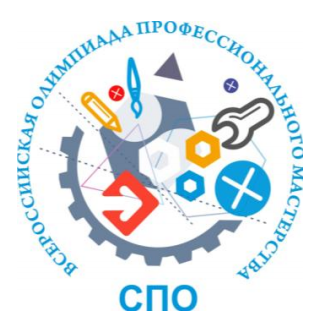 